Инструкция по регистрации пользователя и прохождению тестирования врачей-психиатров на сайте «Московский врач»https://psy-doc.moscow/Заходим на сайт «Московский врач»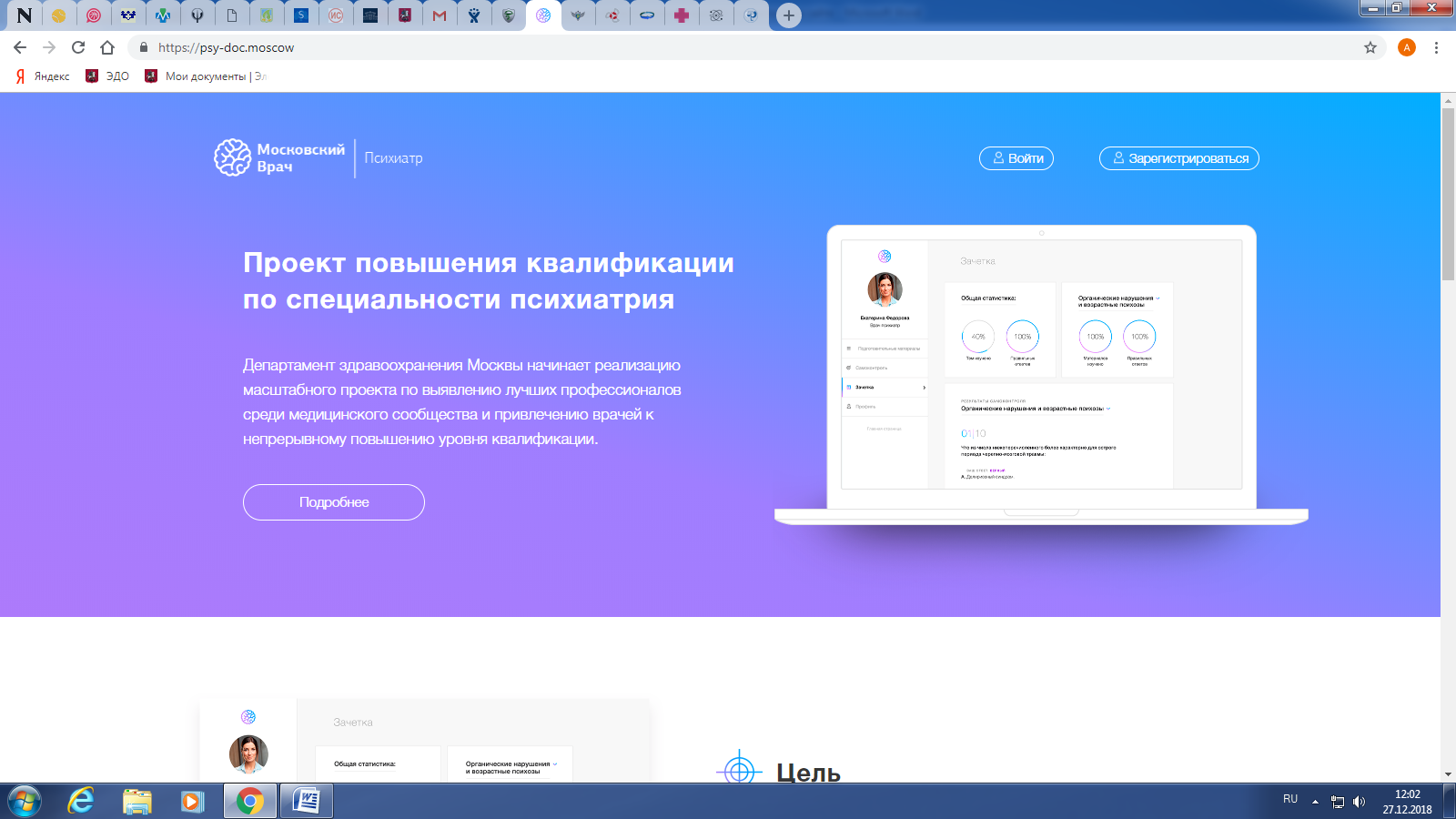 Нажимаем «Зарегистрироваться»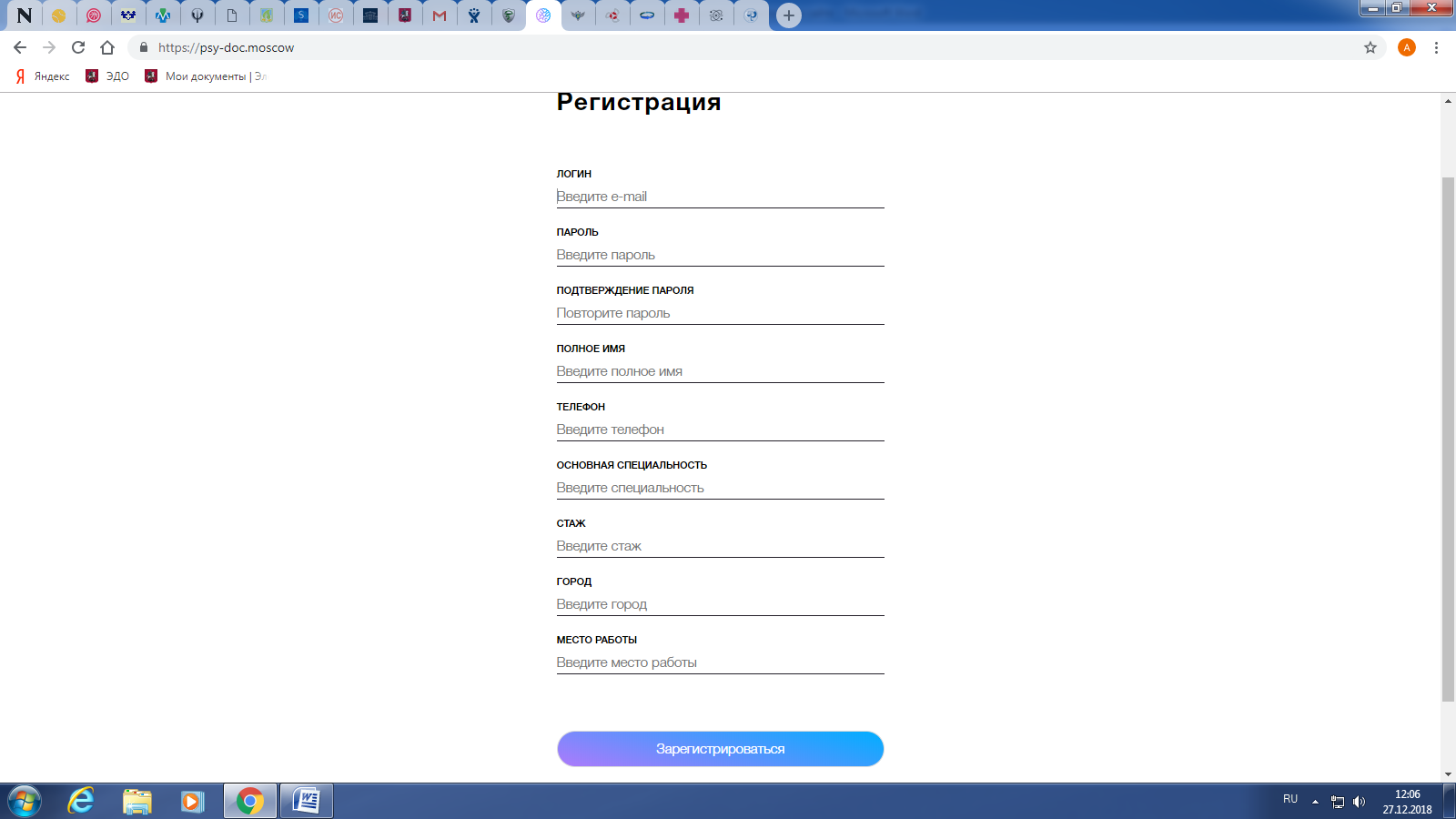 Вносим данные для регистрации, нажимаем «Зарегистрироваться»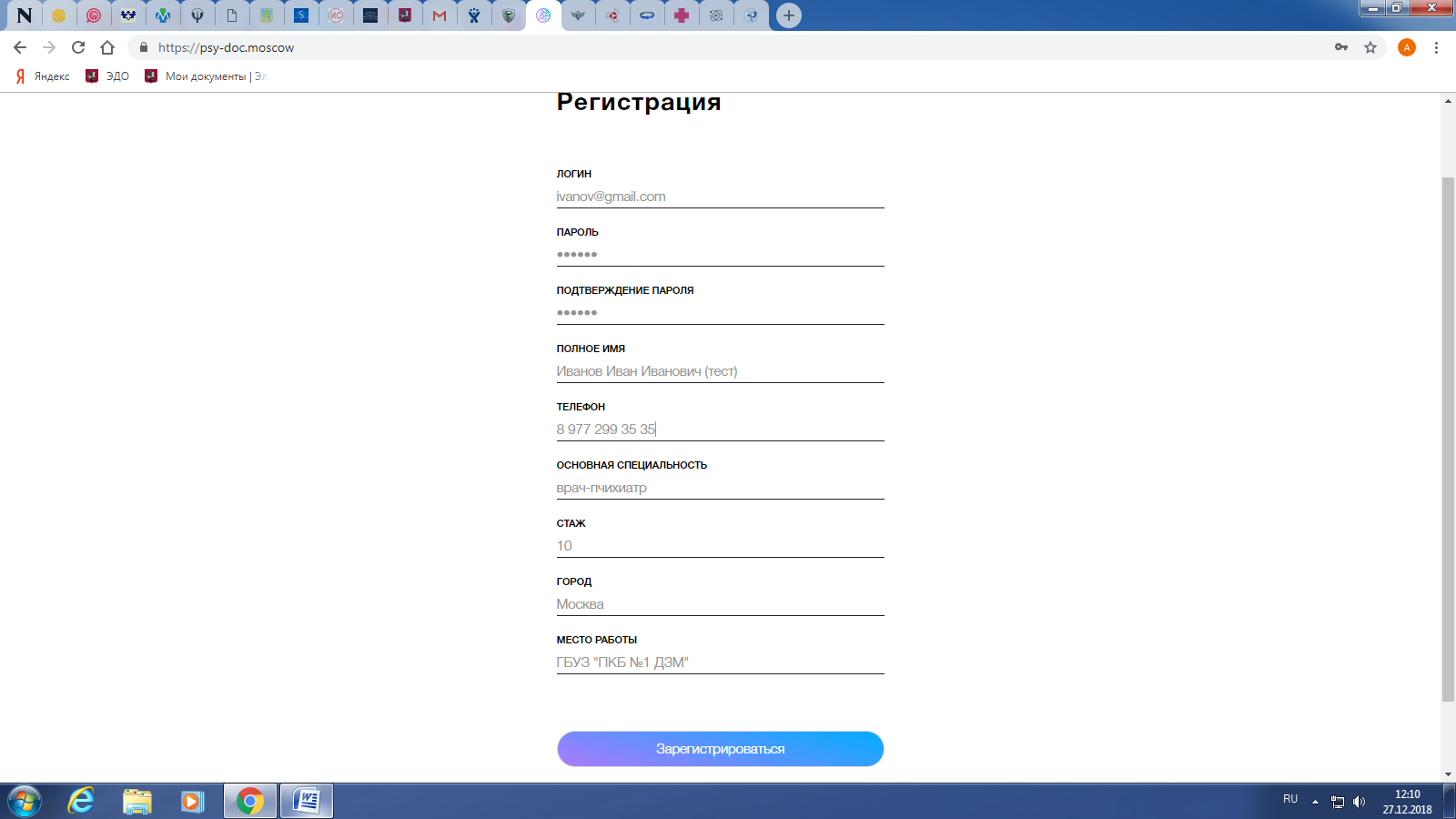 Получаем уведомление о регистрации по e-mail  и подтверждаем регистрацию, нажимаем «Подтвердить учетную запись»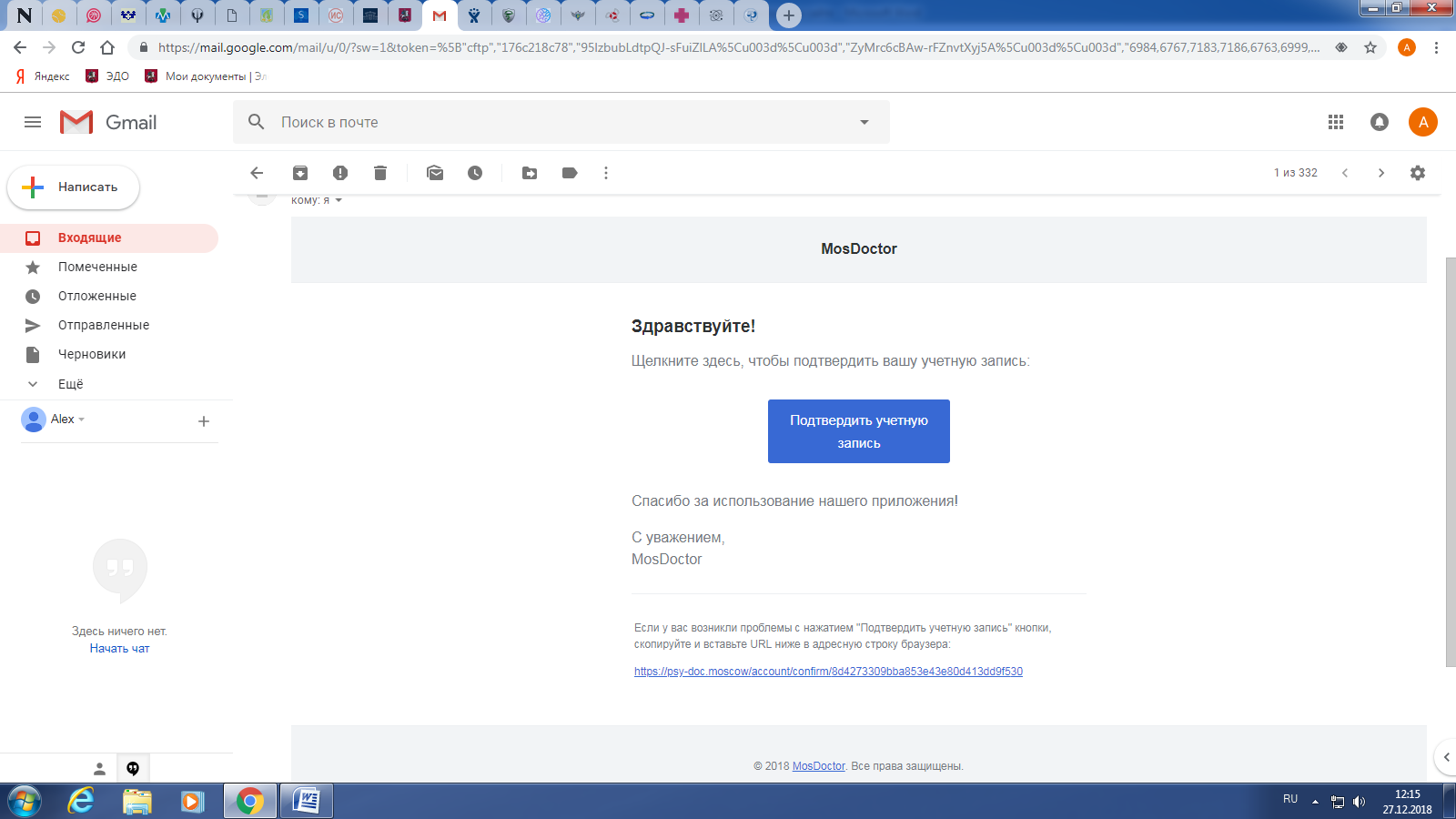 Автоматически переходим по ссылке, нажимаем «Войти» 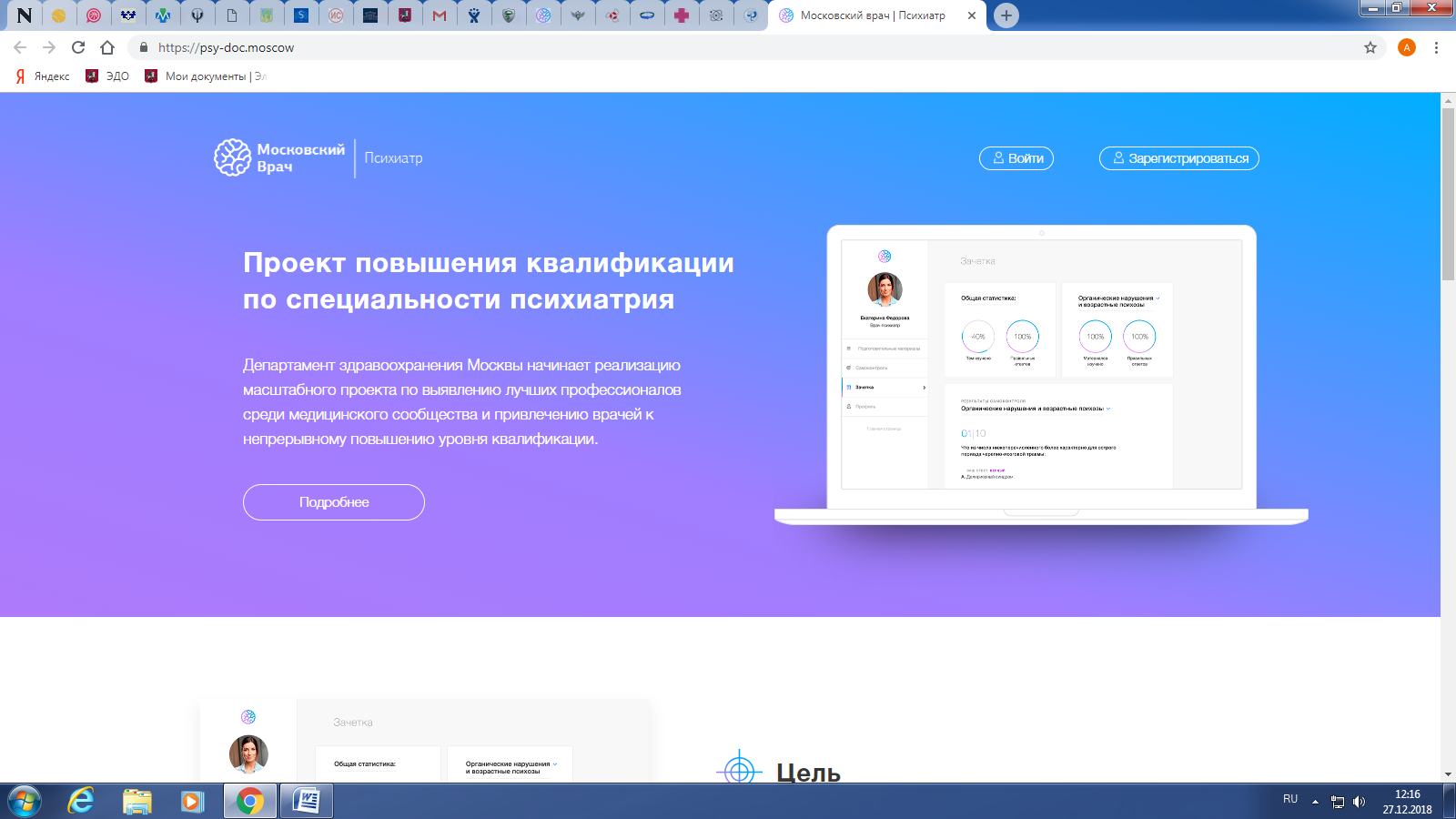 Вводим Логин и Пароль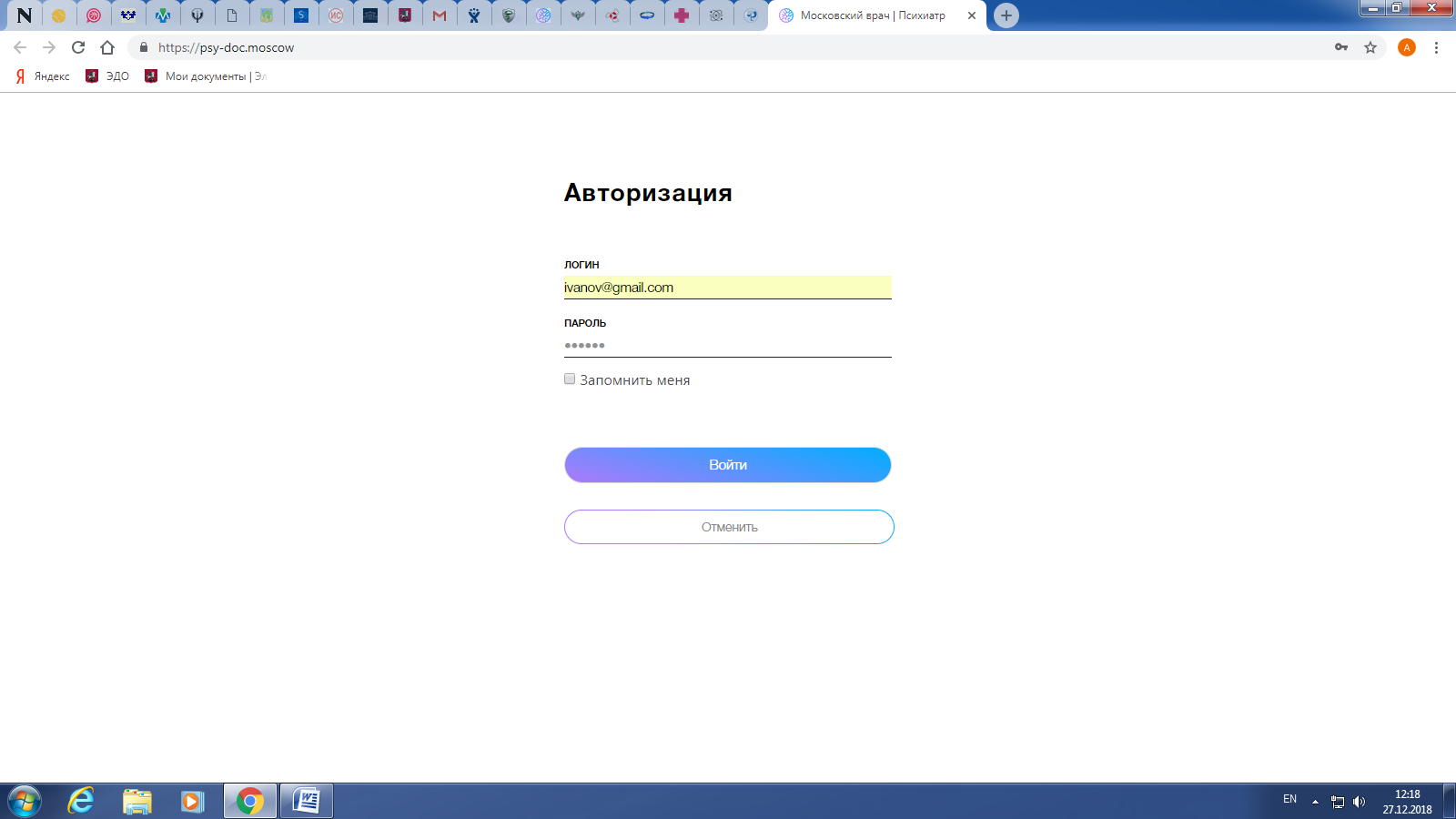 Заходим на личную страницу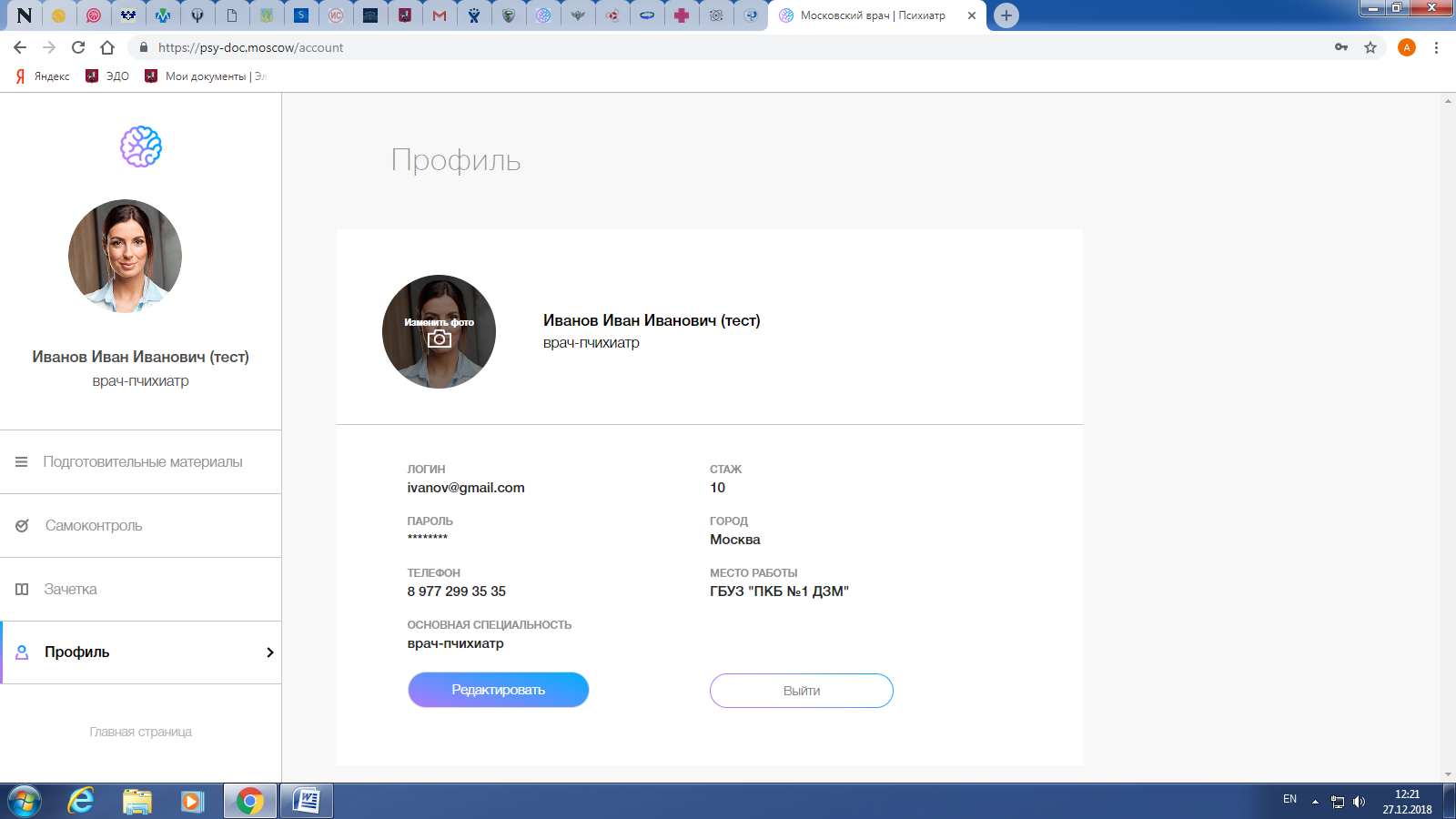 Нажимаем «Самоконтроль», начинаем тестирование с Модуля 1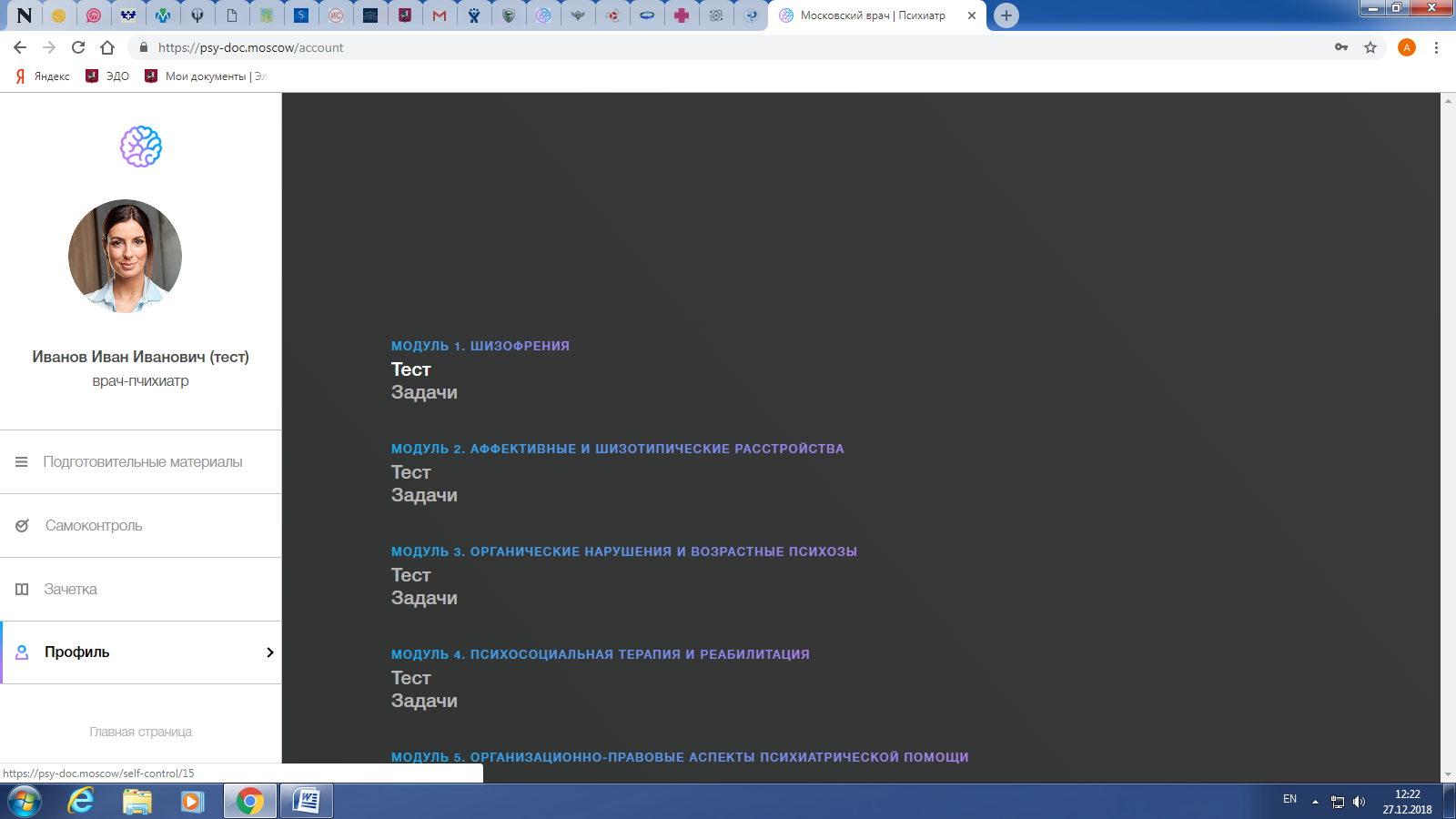 Проходим тестирование Модуль за Модулем (170 вопросов в 6 модулях)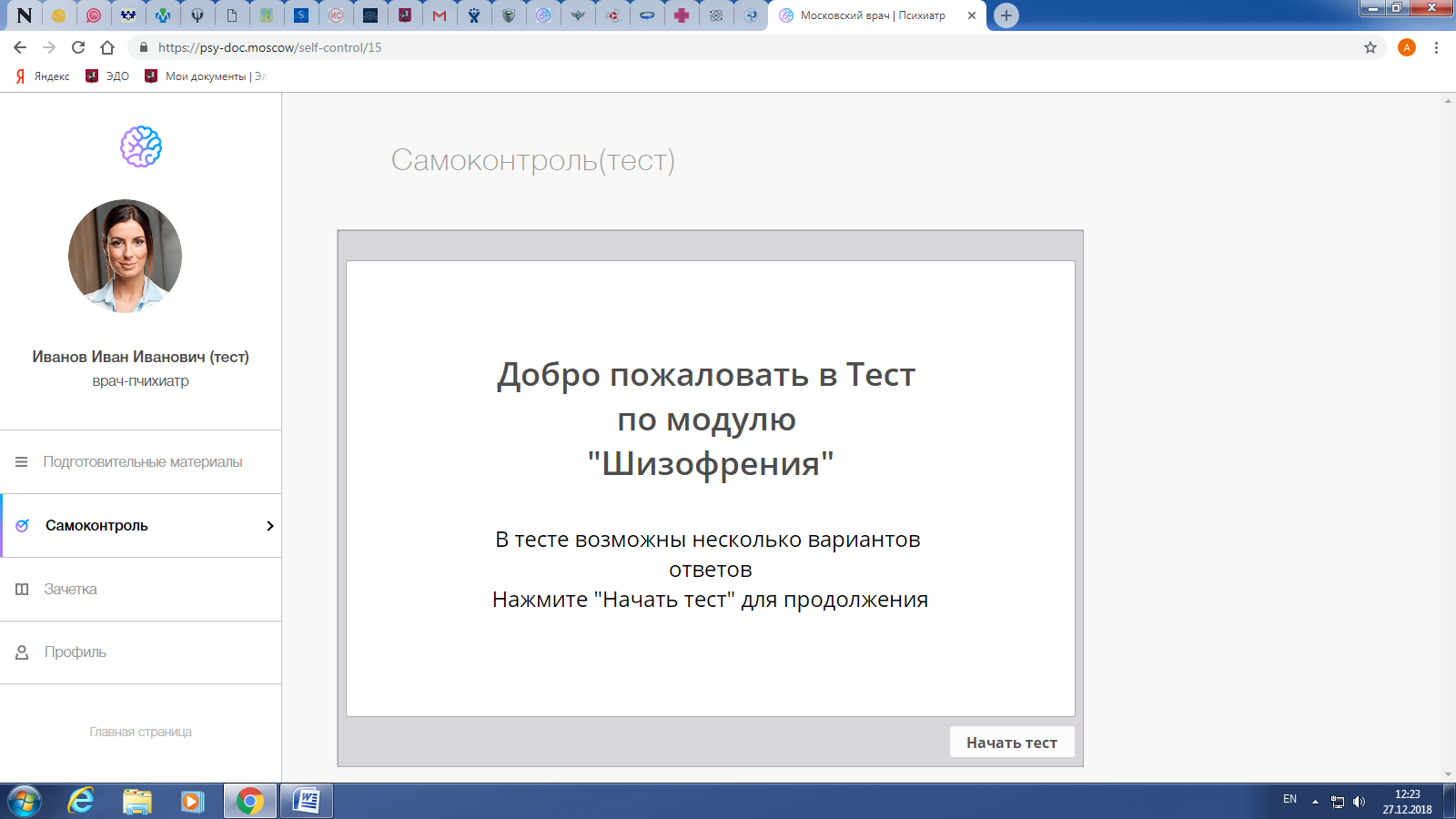 После окончания тестирования нажимаем на клавишу «Зачетка», видим Общий результат и Результат по модулям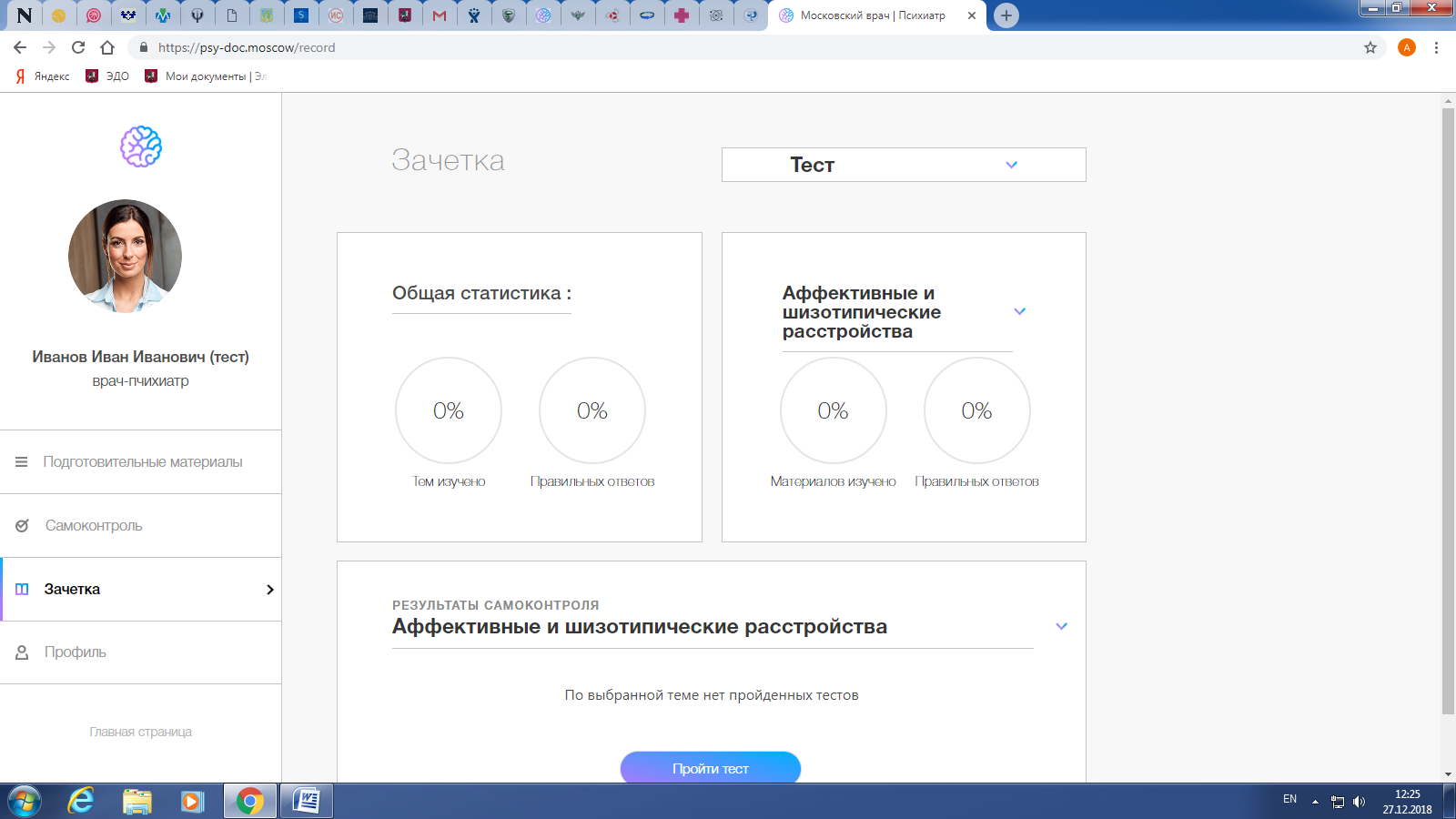 В ближайшие дни будут добавлены функции:-«Тайминг»- установлен лимит времени на прохождение 1 блока вопросов.-«Регистрация номера попытки»- отображение результата к каждому номеру попытки прохождения каждого блока вопросов на дату.